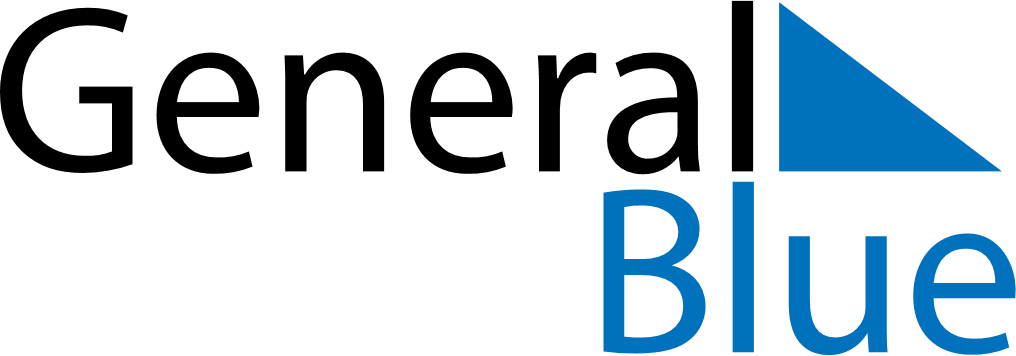 Croatia 2027 HolidaysCroatia 2027 HolidaysDATENAME OF HOLIDAYJanuary 1, 2027FridayNew Year’s DayJanuary 6, 2027WednesdayEpiphanyJanuary 7, 2027ThursdayOrthodox ChristmasFebruary 9, 2027TuesdayShrove TuesdayMarch 8, 2027MondayInternational Women’s DayMarch 9, 2027TuesdayEnd of Ramadan (Eid al-Fitr)March 28, 2027SundayEaster SundayMarch 29, 2027MondayEaster MondayMay 1, 2027SaturdayLabour DayMay 2, 2027SundayOrthodox EasterMay 3, 2027MondayOrthodox Easter MondayMay 9, 2027SundayMother’s DayMay 16, 2027SundayFeast of the Sacrifice (Eid al-Adha)May 27, 2027ThursdayCorpus ChristiMay 30, 2027SundayNational DayJune 22, 2027TuesdayAnti-Fascist Struggle DayJune 25, 2027FridayIndependence DayAugust 5, 2027ThursdayVictory and Homeland Thanksgiving Day and the Day of Croatian defendersAugust 15, 2027SundayAssumptionOctober 2, 2027SaturdayYom KippurOctober 11, 2027MondayYom KippurNovember 1, 2027MondayAll Saints’ DayNovember 18, 2027ThursdayRemembrance DayDecember 25, 2027SaturdayChristmas DayDecember 26, 2027SundayBoxing Day